Christ the Teacher Grade 6 Screener F1           Name__________________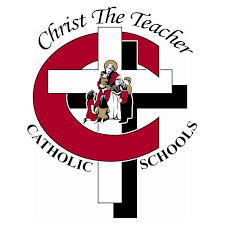 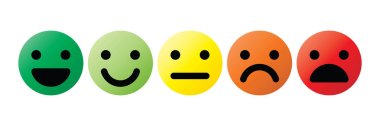 How do you feel about Math? Circle one.Recall: We can represent a number several waysStandard FormExpanded formWord form86 45880 000 + 6000 + 400 + 50 + 8Eighty-six thousand four hundred fifty-eight Write 301 982 in word form.  Write 301 982 in word form. N 5.1 Representing NumberN 5.1 Representing Number2)  Write 40 000 + 3 000 + 700 + 60 + 2 in standard form.  3) Write the number seven hundred fifty-six thousand nine hundred thirty-seven in standard form.N 5.1 Representing Number N5.1 Representing Number4)  Write the number three million two hundred thirty-nine thousand thirty-seven in standard form.5)  Write the value of the underlined digit. 34 904 N5.1 Representing NumberN4.1 N5.1 Place value6)  Write the value of the underlined digit.             621 3847)  Write a number greater than 387 450 and less than 400 000.  N5.1 Place value N5.1 Place value8) Write the number 3 605 084 in expanded form.8) Write the number 3 605 084 in expanded form.N 5.1 Representing NumberN 5.1 Representing Number9)  Fill in the blanks to continue the counting pattern.    27 997 ,   27 998  ,  ___________ ,  _____________  ,  ____________9)  Fill in the blanks to continue the counting pattern.    27 997 ,   27 998  ,  ___________ ,  _____________  ,  ____________N 4.1, N5.1 Representing Number, Place ValueN 4.1, N5.1 Representing Number, Place Value10) Write the number that is represented by these base ten blocks in standard form.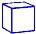 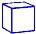 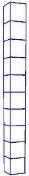 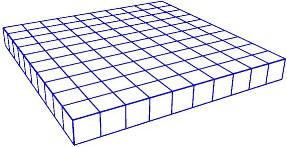 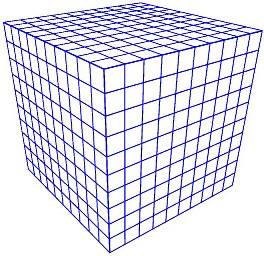 10) Write the number that is represented by these base ten blocks in standard form.N 4.1  N 5.1 Representing NumberN 4.1  N 5.1 Representing Number11) Order these numbers from least to greatest.11) Order these numbers from least to greatest.N 5.1 Place ValueN 5.1 Place Value12)  Fill in the blanks  (Continue the pattern).8 452,   8 462,   8 472,   8 482,  _______________  ,   _________________  ,  ________________12)  Fill in the blanks  (Continue the pattern).8 452,   8 462,   8 472,   8 482,  _______________  ,   _________________  ,  ________________N4.1, N5.1 Place ValueN4.1, N5.1 Place Value13) Estimate the sum of the following.   Show your strategy.                              1 395  + 5 72213) Estimate the sum of the following.   Show your strategy.                              1 395  + 5 72213) Estimate the sum of the following.   Show your strategy.                              1 395  + 5 72213) Estimate the sum of the following.   Show your strategy.                              1 395  + 5 72213) Estimate the sum of the following.   Show your strategy.                              1 395  + 5 722N4.2 N5.4  EstimationN4.2 N5.4  EstimationN4.2 N5.4  EstimationN4.2 N5.4  EstimationN4.2 N5.4  Estimation14)   Add             15 341 + 13 201 =14)   Add             15 341 + 13 201 =14)   Add             15 341 + 13 201 =14)   Add             15 341 + 13 201 =14)   Add             15 341 + 13 201 =N5.4  Add (no regrouping)N5.4  Add (no regrouping)N5.4  Add (no regrouping)N5.4  Add (no regrouping)N5.4  Add (no regrouping)15) Add.                   341 422              + 298 381 15) Add.                   341 422              + 298 381 16) Subtract.        867 386        - 13 27016) Subtract.        867 386        - 13 27016) Subtract.        867 386        - 13 270N5.4 Add (regrouping)N5.4 Add (regrouping)N5.4 Subtract (No regrouping)N5.4 Subtract (No regrouping)N5.4 Subtract (No regrouping)17) Subtract.17) Subtract.18) Multiply.  5 X 4=18) Multiply.  5 X 4=19) Multiply.   9 X 6=N 4.1 Subtract (Regrouping)N 4.1 Subtract (Regrouping)N 4.3 Multiplication factsN 4.3 Multiplication factsN 4.3 Multiplication facts20) Divide.40 ÷ 8 = 21) Divide.42 ÷ 6 =21) Divide.42 ÷ 6 =22) Multiply.    3 x 15 =22) Multiply.    3 x 15 =N5.5 DivisionN5.5 DivisionN5.5 DivisionN 4.3 MultiplicationN 4.3 Multiplication23)  Multiply. 4 × 675 =24) Multiply. 22 x 33 =N 4.4 Multiply 3 digit by 1 digitN 5.2 Multiply 2 digit by 2 digit25)  Find the product.45 x 1000 =26) Divide.72 ÷ 6 =N 5.2 Multiplying by factors of tenN 4.5 Divide no remainder27) Divide.37 ÷ 3 =28)  Divide.245 ÷ 5 =N 4.5 Divide with remainderN 5.3 Divide  3 digit by 1 digit no remainder29) Divide. Use any strategy you like.315 ÷ 4 =30)   Divide. Show your remainder.     5   729N 5.3     Divide 3 digit by 1 digit with remainderN 5.3 Division 3 digit by 1 digit with remainder Strategy31)  Estimate the product.  18 × 7232)  Estimate the quotient. 198 ÷ 4N 5.4 Estimate  (Compensation)N 5.4 Estimate (Front End Rounding)33) Shade .34)  Draw a picture to show   N 4.6 FractionN 4.6 Fraction35)  Place these three fractions on approximately where they go on  the number line.     35)  Place these three fractions on approximately where they go on  the number line.     N 5.5 FractionN 5.5 Fraction36)  Circle the larger fraction​᠎​​᠎​ 37)    Insert either <  ,  >,  or  =  between these two fractionsN 4.6 Fraction, compareN 5.5 Fraction, compare38)  This is the sports equipment in a gym locker. What fraction of this set of items are ball gloves?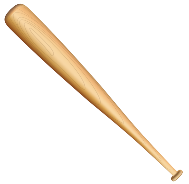 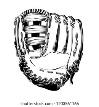 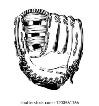 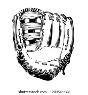 39)  Split this chocolate bar into fourths. 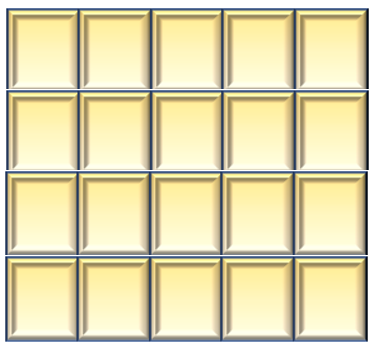 N 4.6 Fraction of a setN 5.5 Fraction40) This hundredths grid represents one whole.Express the shaded part as a decimal.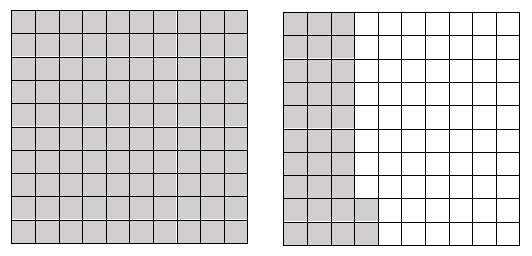 N 4.7 Decimals to hundredths41) This thousandths grid represents one whole. Express the shaded part as a decimal. 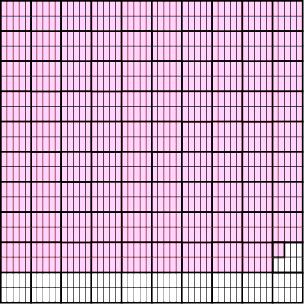 41) This thousandths grid represents one whole. Express the shaded part as a decimal. 41) This thousandths grid represents one whole. Express the shaded part as a decimal. 41) This thousandths grid represents one whole. Express the shaded part as a decimal. 41) This thousandths grid represents one whole. Express the shaded part as a decimal. N 5.6  Decimals to thousandthsN 5.6  Decimals to thousandthsN 5.6  Decimals to thousandthsN 5.6  Decimals to thousandthsN 5.6  Decimals to thousandths42)      Write         as a decimal43) Add.        $10.32     +$12.5643) Add.        $10.32     +$12.5643) Add.        $10.32     +$12.5644) Add.          366.298 + 53.74=N 4.4 DecimalsN4.8 Decimals to hundredths, add (no regrouping, money)N4.8 Decimals to hundredths, add (no regrouping, money)N4.8 Decimals to hundredths, add (no regrouping, money)N5.7 Decimals to thousandths, add (regrouping)45) What multiplication sentence could represent this array? 45) What multiplication sentence could represent this array? 45) What multiplication sentence could represent this array? 46) What division sentence does this array represent?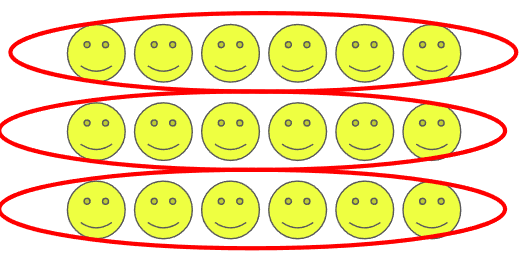 46) What division sentence does this array represent?N4.4 Representing Multiplication, arrayN4.4 Representing Multiplication, arrayN4.4 Representing Multiplication, array4.5 Representing Division, array4.5 Representing Division, array47) Extend the chart for the block pattern.                             Chart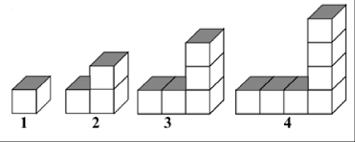 47) Extend the chart for the block pattern.                             Chart47) Extend the chart for the block pattern.                             Chart47) Extend the chart for the block pattern.                             Chart47) Extend the chart for the block pattern.                             ChartP 4.1 Patterns, Missing elements in a chartP 4.1 Patterns, Missing elements in a chartP 4.1 Patterns, Missing elements in a chartP 4.1 Patterns, Missing elements in a chartP 4.1 Patterns, Missing elements in a chart48) Write an equation with a variable for:   5 groups of a number is 30.48) Write an equation with a variable for:   5 groups of a number is 30.49) Write an equation with a variable for 12 is 4 less than a number.49) Write an equation with a variable for 12 is 4 less than a number.49) Write an equation with a variable for 12 is 4 less than a number. 4.2, 5.2 Equations 4.2, 5.2 EquationsP 4.2, 5.2 EquationsP 4.2, 5.2 EquationsP 4.2, 5.2 Equations50) Four friends each bought a package of game cards. All together they have 64 cards. Write an equation using the variable x to represent how many cards are in each package.50) Four friends each bought a package of game cards. All together they have 64 cards. Write an equation using the variable x to represent how many cards are in each package.51)   Write an equation with a variable for      7 more than a number is 18.51)   Write an equation with a variable for      7 more than a number is 18.51)   Write an equation with a variable for      7 more than a number is 18.P 4.2, 5.2 EquationsP 4.2, 5.2 EquationsP 4.2, 5,2 EquationsP 4.2, 5,2 EquationsP 4.2, 5,2 Equations52) Solve for n 52) Solve for n 53) Solve for x                                                                                         53) Solve for x                                                                                         53) Solve for x                                                                                         P5.2 EquationsP5.2 EquationsP5.2 EquationsP5.2 EquationsP5.2 Equations54) The area of this rectangle is 24m2, what could the length and width be?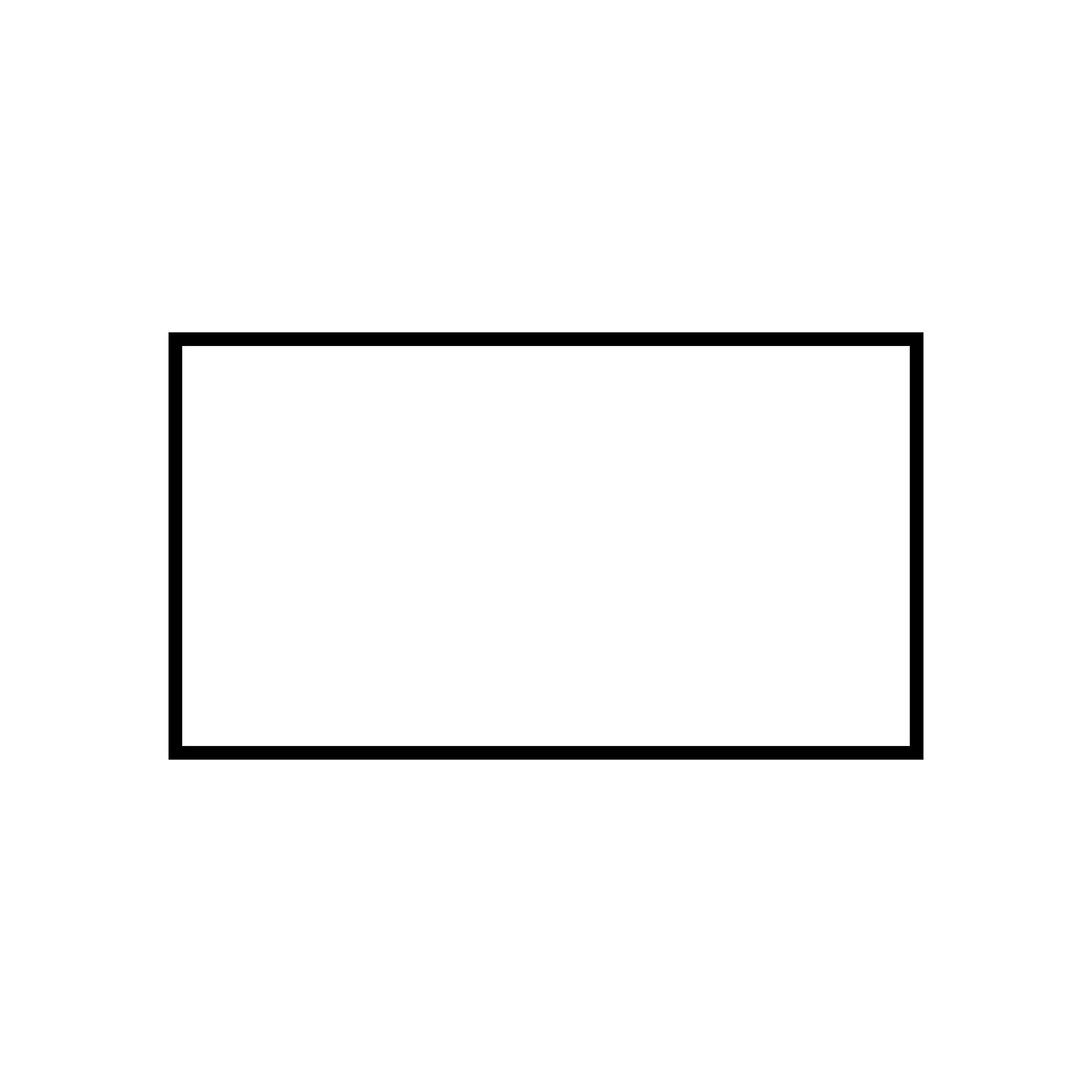 54) The area of this rectangle is 24m2, what could the length and width be?55) What is the area of this rectangle?55) What is the area of this rectangle?55) What is the area of this rectangle?SS4.2, 5.1 Area (rectangle)SS4.2, 5.1 Area (rectangle)SS 4.2  Area (rectangle)SS 4.2  Area (rectangle)SS 4.2  Area (rectangle)56)  Find the perimeter of the garden: 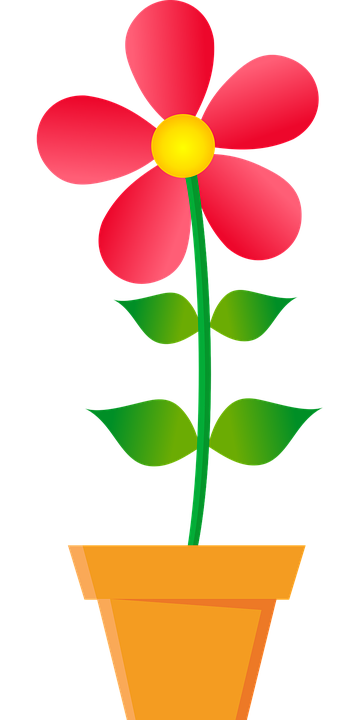 56)  Find the perimeter of the garden: 56)  Find the perimeter of the garden: 56)  Find the perimeter of the garden: 56)  Find the perimeter of the garden: SS 5.1 Perimeter (rectangle)SS 5.1 Perimeter (rectangle)SS 5.1 Perimeter (rectangle)SS 5.1 Perimeter (rectangle)SS 5.1 Perimeter (rectangle)57) How many people chose comedy as their favorite type of movie? 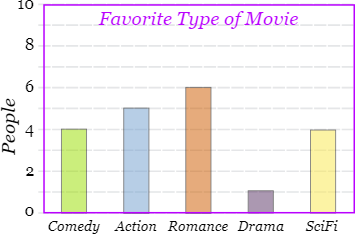 57) How many people chose comedy as their favorite type of movie? 58) How many people bought ice cream during the second week of August?Ice cream sold in July and August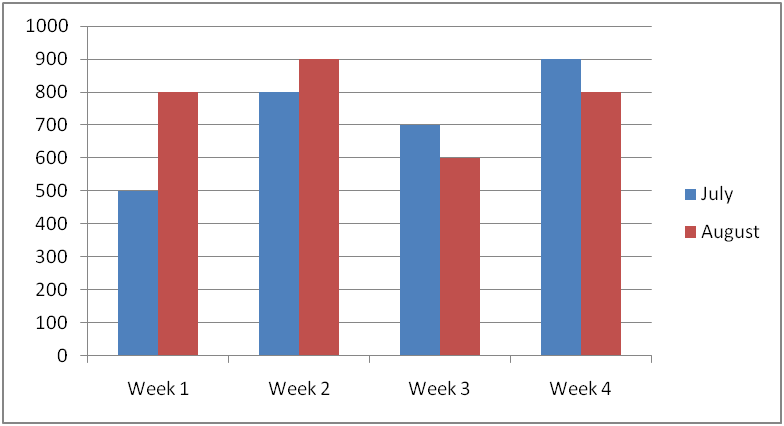 58) How many people bought ice cream during the second week of August?Ice cream sold in July and August58) How many people bought ice cream during the second week of August?Ice cream sold in July and AugustSP4.1 Bar GraphSP4.1 Bar GraphSP5.2 Double Bar GraphSP5.2 Double Bar GraphSP5.2 Double Bar Graph